ОБЛАСТНОЕ Государственное АВТОНОМНОЕ ПРОФЕССИОНАЛЬНОЕ образовательное учреждение           «ВАЛУЙСКИЙ ИНДУСТРИАЛЬНЫЙ ТЕХНИКУМ»ЗАДАНИЯ ДЛЯ ДИФФЕРЕНЦИРОВАННОГО ЗАЧЁТАПрофессия: 15.01.20 Слесарь по контрольно-измерительным приборам и автоматикеКвалификация: Слесарь по контрольно-измерительным приборам и автоматике Учебная дисциплина: ОП.5. Основы материаловеденияГруппа 4КИППодготовил: 2020г.ЗАДАНИЯ ДЛЯ ДИФФЕРЕНЦИРОВАННОГО ЗАЧЁТА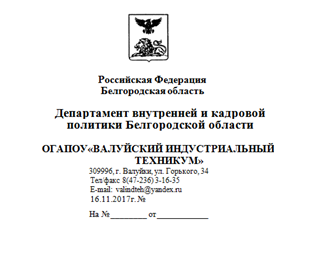 Профессия: 15.01.20 Слесарь по контрольно-измерительным приборам и автоматикеКвалификация: слесарь по контрольно-измерительным приборам и автоматикеГруппа 4КИПСтудент: ____________________________________ Оценка:_____________________________________Преподаватель: _________________ / Ерыгин В.Д./Вариант 1Что является главным материалом в приборостроении и машиностроении?    а) пластик и пластины;	б) металлы и сплавы;	в) высокополимерные твердые материалы;г) электроизоляционные резины.Как называется переход металла из твёрдого состояния в жидкое состояние:а)	рекристаллизация;б) плавление;в) кристаллизация.Основными показателями свойств материалов являются:а) прочность; твердость;б) вязкость; ломкость;в)твердость; термостойкость.Сколько основных видов кристаллических решеток имеют вещества в твердом состоянии? а)  4;                                   б) 5;                                      в) 3.5. Какие металлы подвержены вторичной кристаллизации?   а) марганец, цинк, медь;   б) тантал, ванадий, вольфрам;   в)  железо, олово, кобальт;    6.  Укажите способ определения дефектов на большой глубине:   а) микроскопический;   б) рентгеновский;    в) макроскопический.7. Как называется способность металла отражать падающие на него световые лучи:     а) цвет;                             б) плотность;                       в) прочность.8. Укажите технологические свойства металлов и сплавов:    а) ковкость; свариваемость; обрабатываемость;   б) свариваемость; пластичность; гибкость;   в) обрабатываемость; гибкость; хрупкость.9.  Укажите металл, который обладает магнитными свойствами:   а) никель;                            б) цинк;                               в) алюминий.10. Как называется способность металла при нагревании поглощать определённое количество теплоты:   а) теплопроводность;   б) теплоёмкость;   в) тепловое расширение.11. В каких целях строят диаграммы состояния сплавов:   а) для определения температуры плавления сплава;   б) получения  полного представления о кристаллизации сплава;   в) определение структуры сплава.12. Укажите сплав железа с углеродом, содержащий 0…2,14 % углерода, остальное – железо:   а) сталь;                              б) чугун;                                в) бронза.13.Укажите самую твёрдую структуру  железоуглеродистого сплава:   а) аустенит;                        б) цементит;                          в) перлит.14. Укажите структуру, обладающую магнитными свойствами:   а) аустенит;                        б) цементит;                          в)  перлит.15. Основной чугун – это…..   а) сплав железа с углеродом, содержание которого от 2,14 до 6,67 %;   б) сплав железа с углеродом, содержание которого до 2,14 %;   в) сплав железа с углеродом, содержание которого более 6, 67 %.16.  Какие стали по содержанию углерода С относятся к низкоуглеродистым:   а) 08Х;                                 б) 40Х;                                    в) 8Х.17. По качественным признакам конструкционная углеродистая сталь делится на:     а) инструментальную;   б) сталь обыкновенного качества;           в) легированную.18.  В маркировке легированных сталей буква Г означает:        а) марганец;                б) молибден;                    в) кремний.19. Укажите кристаллическое вещество, полученное соединением нескольких металлов или металлов с неметаллами:        а) сплав;                      б) металл;                         в) неметалл.20. Укажите, какой металл относится к чёрным?       а) цинк;                        б) олово;                           в) железо.ЗАДАНИЯ ДЛЯ ДИФФЕРЕНЦИРОВАННОГО ЗАЧЁТАПрофессия: 15.01.20 Слесарь по контрольно-измерительным приборам и автоматикеКвалификация: слесарь по контрольно-измерительным приборам и автоматикеГруппа 4КИПСтудент: ____________________________________ Оценка:_____________________________________Преподаватель: _________________ / Ерыгин В.Д./Вариант 21. Материаловедение -- это:   а) наука, изучающая связь между физико-химическими признаками воздействия на тепловые реакции;   б) наука, изучающая связь между составом, строением и свойствами металлических сплавов и неметаллических материалов, а также рассматривающая закономерности их изменения под влиянием механических, физико-химических и других видов воздействий;   в) наука о техническом использовании электромагнитных явлений.2. Как называются твёрдые вещества, атомы которых располагаются в пространстве хаотично: 	   а) кристаллическими;          б) аморфными;               в) смешанными.3. Укажите самый лёгкий цветной металл:                   а)  вольфрам;          б)  алюминий;        в)  магний.4. Укажите цветной металл, который будет находиться в жидком состоянии при комнатной температуре:                   а) олово;                  б) цинк;                   в) ртуть.5. Как называется свойство металла медленно и непрерывно удлиняться под действием приложенных к нему постоянных рабочих напряжений в условиях повышенных и высоких температур:   а) выносливость;                     б) пластичность;                 в) ползучесть.6. При помощи, каких установок выполняют испытания металлических образцов на ударную вязкость:   а) разрывной машины МПБ – 2;   б) маятникового копра;   в) пресса Роквелла.7. Укажите способ, с помощью которого исследуют ферромагнитные материалы:   а) спектральный анализ;   б) ультразвуковая дефектоскопия;   в) магнитная дефектоскопия.8. Какие металлы относятся к цветным:              а) железо;               б) медь;                          в) цинк.9. Какой металл имеет самую высокую температуру  плавления:              а) железо;               б) ртуть;                         в) вольфрам.10. Как называется переход из жидкого состояния в твёрдое состояние:   а) аллотропия;                  б) кристаллизация;        в) полиморфизм.11. При каком соотношении компонентов образуется сплав типа твёрдый раствор:   а) при любом соотношении компонентов;   б) при заданном соотношении компонентов;   в) в зависимости от назначения сплава?12. Укажите самую твёрдую структуру  железоуглеродистого сплава:               а) аустенит;            б) цементит;                   в) перлит.13. Каково максимальное количество компонентов в сплаве:   а) один;   б) четыре;   в) количество компонентов зависит от вида сплава и его назначения.14. Укажите многокомпонентные сплавы:             а) сталь;                    б) чугун;                             в) оловянная бронза.15. Какие стали по содержанию углерода С относятся к высокоуглеродистым             а) 08Х;                      б) 40Х;                                 в) 8Х.16. В маркировке легированных сталей буква М означает:            а) марганец                б) молибден                       в) кремний.17. Сталь марки  45 содержит углерода:           а) 4, 5 %;                     б) 45 %;                               в) 0,45%.18. К сталям с особыми свойствами относят:          а) жаростойкие;          б) общего назначения;       в) углеродистые.19. Буква А в конце марки означает «что сталь»:  а) сталь обыкновенного качества;  б) качественная;  в) высококачественная.20.Какие легирующие элементы входят в состав  чугуна ЧН2МТ а) ниобий, медь, титан; б) никель, молибден, титан; в) водород, марганец, тантал.ЗАДАНИЯ ДЛЯ ДИФФЕРЕНЦИРОВАННОГО ЗАЧЁТАПрофессия: 15.01.20 Слесарь по контрольно-измерительным приборам и автоматикеКвалификация: слесарь по контрольно-измерительным приборам и автоматикеГруппа 4КИПСтудент: ____________________________________ Оценка:_____________________________________Преподаватель: _________________ / Ерыгин В.Д./Вариант 31. Какие металлы подвержены вторичной кристаллизации?   а) марганец, цинк, медь;   б) тантал, ванадий, вольфрам;   в)  железо, олово, кобальт.2.  Как называются твёрдые вещества, атомы которых располагаются в пространстве хаотично: 	   а) кристаллическими;          б) аморфными;               в) смешанными. 3. Укажите цветной металл, который будет находиться в жидком состоянии при комнатной температуре:                   а) олово;                  б) цинк;                   в) ртуть.4. Буква А в конце марки означает «что сталь»:  а) сталь обыкновенного качества;  б) качественная;  в) высококачественная.5. Что является главным материалом в приборостроении и машиностроении?    а) пластик и пластины;	   б) металлы и сплавы;	   в) высокополимерные твердые материалы;   г) электроизоляционные резины.6. К сталям с особыми свойствами относят:          а) жаростойкие;          б) общего назначения;       в) углеродистые.7. Сталь марки  45 содержит углерода:           а) 4, 5 %;                     б) 45 %;                               в) 0,45%.8. Как называется способность металла при нагревании поглощать определённое количество теплоты:   а) теплопроводность;         б) теплоёмкость;         в) тепловое расширение.9. Укажите структуру, обладающую магнитными свойствами:   а) аустенит;                        б) цементит;                          в)  перлит.10. Укажите самый лёгкий цветной металл:                   а)  вольфрам;          б)  алюминий;        в)  магний.11. Укажите способ, с помощью которого исследуют ферромагнитные материалы:   а) спектральный анализ;   б) ультразвуковая дефектоскопия;   в) магнитная дефектоскопия.12. В марке чугуна ВЧ 100 цифра 100 обозначает:   а) предел прочности;    б) предел при растяжении;     в) предел текучести.13. Укажите физические свойства металлов:   а) плавкость;   б) свариваемость;   в) твёрдость;   г)  цвет.14. Основной чугун – это…..   а) сплав железа с углеродом, содержание которого от 2,14 до 6,67 %;   б) сплав железа с углеродом, содержание которого до 2,14 %;   в) сплав железа с углеродом, содержание которого более 6, 67 %.15. Укажите, какие типы сплавов образуют новую кристаллическую решётку  с новыми физико-химическими и механическими свойствами:   а) твёрдый раствор;   б) химическое соединение;   в) механическая смесь;16. Основными показателями свойств материалов являются:а) прочность; твердость;б) вязкость; ломкость;в) твердость; термостойкость.17. В маркировке легированных сталей буква Г означает:        а) марганец;                б) молибден;                    в) кремний.18. Укажите, какой металл относится к чёрным?       а) цинк;                        б) олово;                           в) железо.19. Какие стали по содержанию углерода С относятся к низкоуглеродистым:   а) 08Х;                                 б) 40Х;                                    в) 8Х.20. Буква А в конце марки означает «что сталь»:  а) сталь обыкновенного качества;  б) качественная;  в) высококачественная.ЗАДАНИЯ ДЛЯ ДИФФЕРЕНЦИРОВАННОГО ЗАЧЁТАПрофессия: 15.01.20 Слесарь по контрольно-измерительным приборам и автоматикеКвалификация: слесарь по контрольно-измерительным приборам и автоматикеГруппа 4КИПСтудент: ____________________________________ Оценка:_____________________________________Преподаватель: _________________ / Ерыгин В.Д./Вариант 4Сколько основных видов кристаллических решеток имеют вещества в твердом состоянии? а)  4;                                   б) 5;                                      в) 3.2. Как называется переход металла из твёрдого состояния в жидкое состояние:а)	рекристаллизация;       б) плавление;                         в) кристаллизация.3. . Укажите сплав железа с углеродом, содержащий 0…2,14 % углерода, остальное – железо:   а) сталь;                              б) чугун;                                в) бронза.4. В маркировке легированных сталей буква Г означает:        а) марганец;                б) молибден;                    в) кремний.5. Какие легирующие элементы входят в состав  чугуна ЧН2МТ   а) ниобий, медь, титан;   б) никель, молибден, титан;   в) водород, марганец, тантал.6. Укажите самую твёрдую структуру  железоуглеродистого сплава:   а) аустенит;                        б) цементит;                          в) перлит.7. Латунь – это:    а) сплав меди с цинком;    б) сплав железа с никелем;    в) сплав меди с оловом;    г)сплав алюминия с кремния.8. Как называется свойство металла медленно и непрерывно удлиняться под действием приложенных к нему постоянных рабочих напряжений в условиях повышенных и высоких температур:   а) выносливость;                     б) пластичность;                 в) ползучесть.9. Белым называется чугун, в котором:   а)  весь углерод или часть его содержится в виде графита   б)  весь углерод находится в химически связанном состоянии   в)  металлическая основа состоит из феррита;   г)  наряду с графитом содержится ледебурит10. Баббиты – это:   а)  латунь   б) литейный алюминиевый сплав   в)  антифрикционный сплав   г) бронза, упрочненная железом и марганцем11. Способность металлов сопротивляться воздействию внешних сил характеризуется:   а) механическими свойствами   б) магнитными свойствами   в) химическими свойствами12. Количество вещества, содержащееся в единице объёма – это:     а) плотность;                 б) вес;                               в) давление.13. Какие установки применяют для получения жидкого чугуна:    а) доменные печи;    б) мартеновские печи;    в) конверторы;    г) электродуговые печи14. В маркировке легированных сталей буква В означает:       а) фосфор;                   б) вольфрам;                    в) ванадий.15. Укажите самую твёрдую структуру  железоуглеродистого сплава:       а) аустенит;                 б) цементит;                     в) перлит.16. Укажите кристаллическое вещество, полученное соединением нескольких металлов или металлов с неметаллами:        а) сплав;                      б) металл;                         в) неметалл.17. В маркировке легированных сталей буква Г означает:        а) марганец;                б) молибден;                    в) кремний.18. Какие стали по содержанию углерода С относятся к высокоуглеродистым             а) 08Х;                      б) 40Х;                                 в) 8Х.19. При каком соотношении компонентов образуется сплав типа твёрдый раствор:   а) при любом соотношении компонентов;   б) при заданном соотношении компонентов;   в) в зависимости от назначения сплава?20. Укажите многокомпонентные сплавы:             а) сталь;                    б) чугун;                             в) оловянная бронза.Инструкция по выполнению тестаТестирование выполняется в этом файле – ничего не нужно удалять!!!Выбираете вариант, согласно списка группы (ниже) и  в своём варианте по каждому из 20 –ти вопросов ставите плюсик (пометку) как вы считаете -правильный ответ.К каждому вопросу 4-х вариантов дается три-четыре ответа, из которых только один правильный.Необходимо отметить знаком (+) правильный ответ и в правом верхнем углу своего варианта написать свою фамилию и имя – (в строчке студент).Затем сохранить файл в текстовом редакторе Word и выслать по электронной почте 37585@mail.ru преподавателю.Рассмотрено:   на заседании ЦМКПротокол № __«__» ________ 20 19     годаПредседатель ЦМК __________Зайцев С.Е.Согласовано: заместитель директора по УМР  ОГАПОУ «Валуйский индустриальный техникум» ______________ Рябинин  А.Н.«__» ___________ 20 19   года№п/пФИОНомер вариантаАпросинкин Денис Юрьевич1Борзенко Алексей Викторович2Буньков Даниил Александрович                 3Бусловский Андрей Викторович4Виеру Александр Павлович1Востриков Андрей Андереевич2Горлатов Игорь Игоревич3Калбиев Радислав Арифович4Кирилов Александр Васильевич1Коротков Александр Александрович2Лакомов Дмитрий Валерьевич3Лапкин Константин Александрович4Макаров Алексей Сергеевич1Морозов Андрей Дмитриевич2Орипов Эдуард Сиавушевич3Прудник Андрей Сергеевич4Скориков Николай Васильевич1Стародубцев Даниил Александрович2Старокожко Александр Алексеевич3Стрыжаков Даниил Николаевич4Сучилин Дмитрий Сергеевич 1Токовыло Вячеслав Григорьевич2Цуркан Виктор Николаевич3Шаповалов Владислав Александрович4Шевелев Владимир Алексеевич1